The Transpennine PartnershipPsychoanalytic Clinical SeminarsThe Transpennine Partnership (TPP) in collaboration with NSCAP is delighted to announce the establishment of The Psychoanalytic Clinical Seminars in Manchester.OutlineThe second year will consist of two series of 5 monthly clinical seminars which will run on Friday evenings.The seminars will be facilitated by senior psychoanalysts and psychoanalytic psychotherapists and will offer participants the opportunity to join an ongoing clinical discussion giving the opportunity to explore clinical work within a group setting using a psychoanalytic lens.Each seminar will have a maximum of 10 participants and run monthly for one and a half hours. Seminars will be offered in blocks of 5 (there will be a discounted price for booking two blocks).Cost The cost of the seminars is £260 for each series of five seminars, or £480 for ten seminars.AimsThe clinical seminars aim:To aid participants understanding of psychoanalytic processes; including transference and countertransference dynamics.To offer the opportunity within a group format to explore psychoanalytic understanding of psychopathology and development as it relates to the clinical presentation.To deepen clinical understanding of the unconscious and its impact within the clinical arena and its relation to the clinical therapeutic task.Who should attendPsychoanalytic and psychodynamic clinicians both experienced and in training. Counsellors and (other) psychotherapists with an interest in psychoanalytic thinking and unconscious processes should also attend. The seminars are designed for the discussion of adult clinical cases. If you are unsure whether your experience and clinical work would fit with the aims of the seminars please contact Mirriam Maganga (contact details on the booking page) who will contact one of the organising committee to get in contact with you to discuss this. WhereSt Thomas Centre, Ardwick Green, Manchester M12 6FZWhenThe third series of clinical seminars will begin on Friday 15th of May 2020 at 6.30pm until 8pm, with the following seminars scheduled to run at the same time on:19th June 202017th July 202018th September 20209th October 2020.The third series will be facilitated by Dr Elizabeth Gibb. Dr Gibb is a psychoanalyst living and working in Cumbria. She has also worked for many years in the NHS. She is the Clinic Lead for the Institute of Psychoanalysis Clinical Services NorthThe fourth series will begin on Friday evening the 13th of November from 6:30pm until 8pm, with the following seminars scheduled to run at the same time on:11th December 202015th January 202112th February 202112th March 2021The fourth series will be facilitated by Susie Godsil. Susie is a psychoanalyst and Fellow of the British Psychoanalytical Society based in Leeds.APPLICATION FORMPersonal Details:Title:………………Name:………………………………………………………….....................................................................................................................................................................................................................................................................Occupation:………………………………………………………………………………………………………………………………………………………………………………………………………………………………………………………………………………………………………………………………………Address for correspondence:………………………………………………………………………………………………………………………………………………………………………………………………………………………………………………………………………………………………………………………………..................................................................................................................................................................................Postcode:…..…………………………………………………………….Telephone:………………………………………………………………………..Email address:……………………………………………………………………………………………………………………………………………………..Any Special Requirements:…………………………………………………………………………………………………………………………..…………………………………………………………………………………………………………………………………………………………………………………………………… I wish to attend the third/fourth series (circle or delete as appropriate) of 5 seminars for £260. I wish to attend both series of 10 seminars for £480. Please invoice me/my organization……..….…                   or                      I have enclosed a cheque for ……………* Please make cheque payable to Leeds and York Partnership NHS Foundation TrustKeeping in contact:Your personal information will be held on our database and used to process your application. NSCAP would like to keep you informed of other events and activities that we feel are relevant to you. If you are happy for us to do this, please tick this box If you do not want to be contacted about other events and activities, please tick this box .Cancellation Policy:1.1 All cancellations are subject to an administrative charge of 10% of the course fee.1.2 Cancellations made less than 2 weeks in advance of the first day are subject to 100% charge.Signature……………………………………………… Date………………………………………………………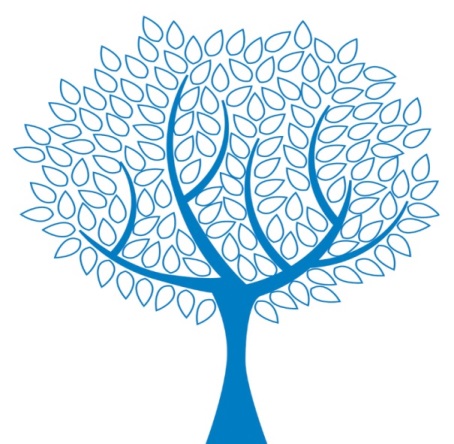 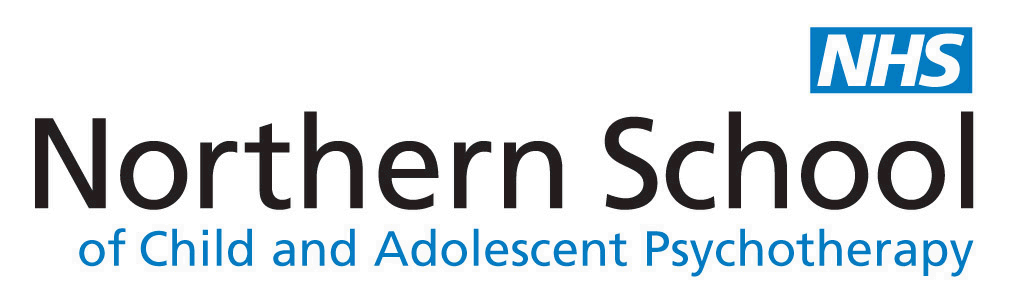 